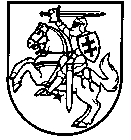 VALSTYBINĖS ENERGETIKOS INSPEKCIJOS PRIE ENERGETIKOS MINISTERIJOS VIRŠININKASĮSAKYMASDĖL VALSTYBINĖS ENERGETIKOS INSPEKCIJOS PRIE ENERGETIKOS MINISTERIJOS VIRŠININKO 2012 M. VASARIO 9 D. ĮSAKYMO NR. 1V-11 „DĖL VALSTYBINĖS ENERGETIKOS INSPEKCIJOS PRIE ENERGETIKOS MINISTERIJOS SUPAPRASTINTŲ VIEŠŲJŲ PIRKIMŲ TAISYKLIŲ PATVIRTINIMO“ PAKEITIMO2012 m. liepos 30 d. Nr. 1V-68Vilnius	Įgyvendindamas Lietuvos Respublikos energetikos ministerijos Vidaus audito skyriaus 2012 m. birželio 8 d. vidaus audito ataskaitos Nr. (16.3-02)43-2 rekomendacijų įgyvendinimo priemonių plano, patvirtinto Valstybinės energetikos inspekcijos prie Energetikos ministerijos viršininko 2012 m. birželio 29 d. įsakymu Nr. 1V-59 „Dėl Rekomendacijų, pateiktų dėl Valstybinės energetikos inspekcijos prie Energetikos ministerijos viešųjų pirkimų 2012 m. birželio 8 d. vidaus audito ataskaitoje Nr. (16.3-02)43-2, įgyvendinimo priemonių plano patvirtinimo“, 5 punktą bei vadovaudamasis Viešųjų pirkimų įstatymu (Žin., 1996, Nr. 84-2000, 2012, Nr. 82-4264), Viešųjų pirkimų tarnybos direktoriaus 2011 m. gruodžio 30 d. įsakymu Nr. 1S-199 patvirtintomis Perkančiųjų organizacijų supaprastintų viešųjų pirkimų pavyzdinėmis taisyklėmis (Viešųjų pirkimų tarnybos direktoriaus 2012 m. balandžio 24 d. įsakymo Nr. 1S-87 redakcija) (Žin., 2012, Nr. 7-245, 2012, Nr. 50-2520) ir Valstybinės energetikos inspekcijos prie Energetikos ministerijos nuostatų, patvirtintų Lietuvos Respublikos energetikos ministro 2011 m. kovo 15 d. įsakymu Nr. 1-63 „Dėl Valstybinės energetikos inspekcijos prie Energetikos ministerijos nuostatų patvirtinimo“ (Žin., 2011, Nr. 33-1588), 20.4 punktu:P a k e i č i u  Valstybinės energetikos inspekcijos prie Energetikos ministerijos supaprastintų viešųjų pirkimų taisyklių (toliau – Taisyklės)2 punktą ir jį išdėstau taip:„2. Taisyklės parengtos vadovaujantis Lietuvos Respublikos viešųjų pirkimų įstatymu (Žin., 1996, Nr. 84-2000; 2012, Nr. 82-4264) (toliau – Viešųjų pirkimų įstatymas), Viešųjų pirkimų tarnybos direktoriaus 2011 m. gruodžio 30 d. įsakymu Nr. 1S-199 patvirtintomis Perkančiųjų organizacijų supaprastintų viešųjų pirkimų pavyzdinėmis taisyklėmis (Viešųjų pirkimų tarnybos direktoriaus 2012 m. balandžio 24 d. įsakymo Nr. 1S-87 redakcija) (Žin., 2012, Nr. 7-245; 2012, Nr. 50-2520) ir kitais pirkimus reglamentuojančiais teisės aktais.“ 4 punktą ir jį išdėstau taip:„4. Supaprastinti pirkimai atliekami laikantis lygiateisiškumo, nediskriminavimo, skaidrumo, abipusio pripažinimo ir proporcingumo principų, konfidencialumo ir nešališkumo reikalavimų.“13 punktą ir jį išdėstau taip:„13. Mažos vertės pirkimus vykdo Komisija, kai prekių, paslaugų ir darbų pirkimo vertė yra didesnė kaip 50 tūkstančių litų be pridėtinės vertės mokesčio, o mažos vertės pirkimus, kai prekių, paslaugų ar darbų pirkimo vertė neviršija 50 tūkstančių litų be pridėtinės vertės mokesčio, vykdo Pirkimo organizatorius arba Komisija, atsižvelgiant į VEI viršininko sprendimą“.23 punktą ir jį išdėstau taip:„23. VEI savo internetiniame tinklalapyje ir leidinio „Valstybės žinios“ priede „Informaciniai pranešimai“ informuoja apie pradedamą bet kurį pirkimą (išskyrus mažos vertės pirkimus), taip pat nustatytą laimėtoją ir ketinamą sudaryti bei sudarytą sutartį vadovaudamasi Skelbimų teikimo valstybės įmonei Seimo leidyklai „Valstybės žinios“ tvarka, patvirtinta VĮ Seimo leidyklos „Valstybės žinios“ direktoriaus 2012 m. sausio 26 d. įsakymu Nr. VĮ-12-07 „Dėl Valstybės įmonei Seimo leidyklai „Valstybės žinios“ teikiamų skelbimų apie pradedamą pirkimą, apie nustatytą laimėtoją ir ketinimą sudaryti sutartį, apie sudarytą sutartį ir apie pradedamą pirkimą, nustatytą laimėtoją bei sudarytą sutartį (kai viešasis pirkimas atliktas vadovaujantis Viešųjų pirkimų įstatymo 56 straipsnio 1 dalies 4 punktu ir 92 straipsnio 3 dalies 3 punktu) formų tvirtinimo“ (Žin., 2012, Nr. 13-593).“74.3 punktą ir jį išdėstau taip:„74.3. supaprastintų pirkimų atveju pirkimo sutarties vertė mažesnė kaip 10 000 Lt (be pridėtinės vertės mokesčio) arba kai pirkimo sutartis sudaroma atliekant mažos vertės pirkimą.“74.3 punktą ir jį išdėstau taip:„80. Pirkimo sutarties sąlygos pirkimo sutarties galiojimo laikotarpiu negali būti keičiamos, išskyrus tokias pirkimo sutarties sąlygas, kurias pakeitus nebūtų pažeisti Viešųjų pirkimų įstatyme nustatyti principai ir tikslai bei tokiems pirkimo sutarties sąlygų pakeitimams yra gautas Viešųjų pirkimų tarnybos sutikimas. Viešųjų pirkimų tarnybos sutikimo nereikalaujama, kai atlikus supaprastintą pirkimą sudarytos sutarties vertė yra mažesnė kaip 10 000 Lt (be pridėtinės vertės mokesčio) arba kai pirkimo sutartis sudaryta atlikus mažos vertės pirkimą. VEI, norėdama keisti pirkimo sutarties sąlygas, vadovaujasi Viešojo pirkimo-pardavimo sutarčių sąlygų keitimo rekomendacijomis, patvirtintomis Viešųjų pirkimų direktoriaus 2009 m. gegužės 5 d. įsakymu Nr. 1S-43 (Žin., 2009, Nr. 54-2151).“115.1.4.2 punktą ir jį išdėstau taip:„115.1.4.2. sudaromos prekių ar paslaugų pirkimo sutarties vertė neviršija 50 000 Lt (be pridėtinės vertės mokesčio); darbų pirkimo sutarties vertė 150 000 Lt (be pridėtinės vertės mokesčio).“ 149 punktą ir jį išdėstau taip:„149. Vykdydama mažos vertės pirkimus VEI neprivalo vadovautis Taisyklių 27, 33, 38, 45, 46, 56–61, 65, 72, 76–78, 84–89 ir 113.4 punktų reikalavimais.“ Į p a r e i g o j u  Bendrųjų reikalų skyrių, ne vėliau kaip per 3 darbo dienas nuo šio įsakymo pasirašymo dienos, paskelbti Taisyklių pakeitimus ir aktualią Taisyklių redakciją Centrinėje viešųjų pirkimų informacinėje sistemoje ir Valstybinės energetikos inspekcijos prie Energetikos ministerijos internetiniame tinklalapyje.P a v e d u  šio įsakymo vykdymo kontrolę Valstybinės energetikos inspekcijos prie Energetikos ministerijos viršininko pavaduotojui Ričardui Žoramskiui. Viršininkas									         Rimgaudas ŠpokasParengėGražina Jarmalovič2012-07-26SUPAŽINDINTI:R. Žoramskį,A. Čipkuvienę,V. Raičinskį,I. Leščinskienę,E. Lugauskaitę,E. Sodeiką,G. Jarmalovič,P. Liachovič,V. Vanagą,Teritorinių skyrių vedėjus.